How to get onto Teams for home learningOpen internet browser e.g. Google. 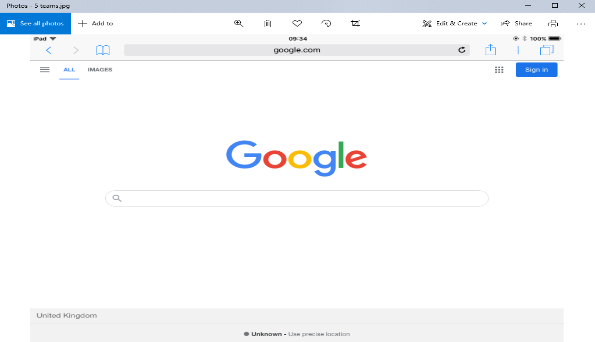 Type in microsoft online.com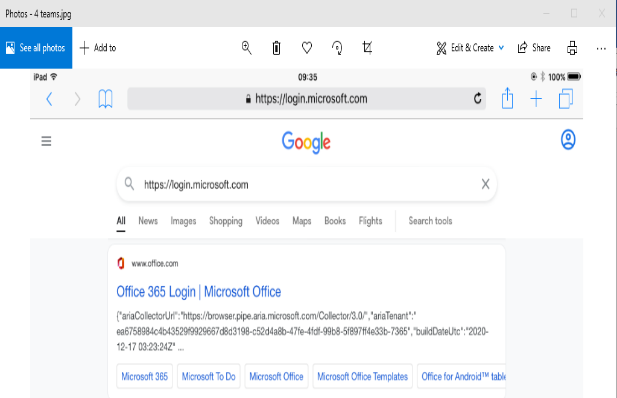 Login with your given pupil’s school email address.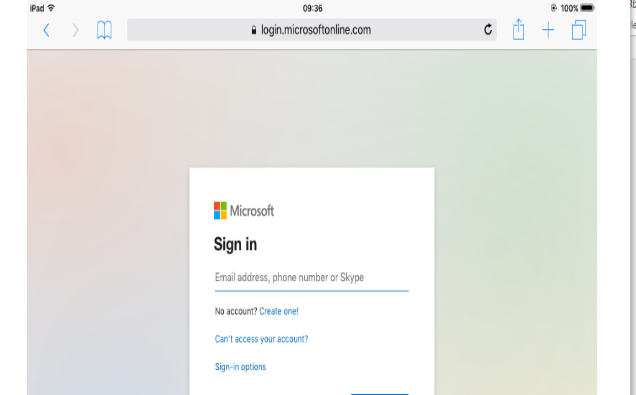 Then add your given pupil password.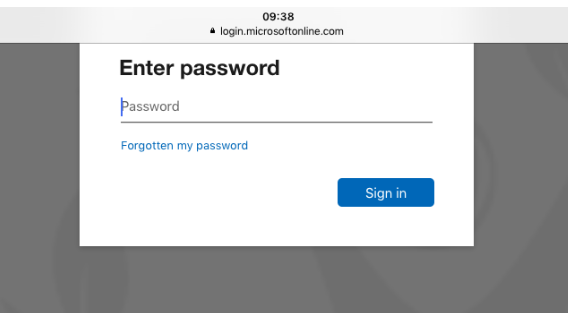 The icon bar will be on left-hand side. Click on the Teams logo which will take you to your Teams home page ready to join a meeting for your online classes.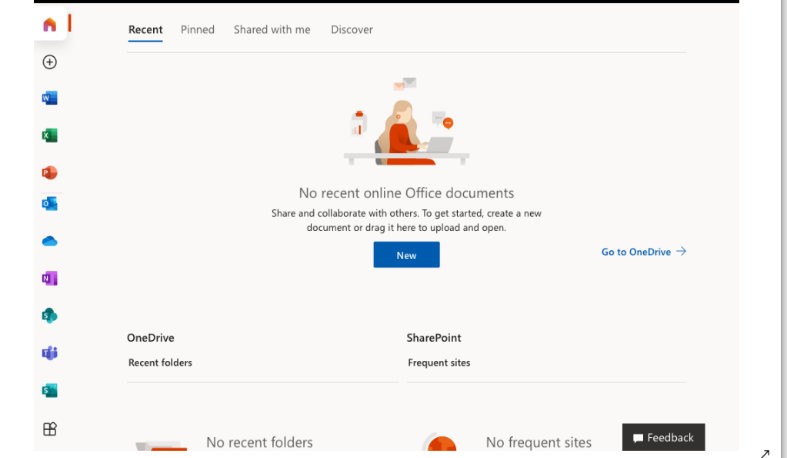 